KLASA: 112-02/18-01/03URBROJ: 2170/09-52-01-18-1Viškovo, 11. srpnja 2018.Temeljem prethodne suglasnosti Nadzornog odbora sa 21. sjednice od 11. lipnja 2018. godine, direktor Komunalnog društva Viškovo d.o.o, donosi dana 11. srpnja 2018. godineODLUKU O OBJAVI NATJEČAJA za primanje radnika u radni odnos na neodređeno vrijeme Sukladno Planu rada i financijskog plana poslovanja Komunalnog društva Viškovo d.o.o. za 2018. godinu, a zbog odlaska radnika, raspisuje se natječaj za radno mjesto na groblju Viškovo kako slijedi:RADNO MJESTO: Komunalni radnik 2 (pometanje, zelene površine, na održavanju cesta i javnih površina) (M/Ž)BROJ IZVRŠITELJA: 1UVJETI ZA OBAVLJANJE POSLOVA:- I ili II. stupanj stručne spreme (OŠ ili PKV),- nije potrebno radno iskustvo na istim ili sličnim poslovima,- položen ispit za rukovanje alatom i opremom,- poznavanje rada na računalu.PROBNI RAD: 3 mjesecaPOSEBNI UVJETI: Vozačka dozvola B kategorijeNatječaj se objavljuje na službenim mrežnim stranicama Komunalnog društva Viškovo d.o.o., www.kd-viskovo.hr, oglasnoj ploči Hrvatskog zavoda za zapošljavanje putem elektronske prijave i oglasnoj ploči Komunalnog društva Viškovo d.o.o. O natječaju će se elektronski obavijestiti i osnivač Općina Viškovo. Opći uvjeti natječaja: U natječaju se pored uvjeta navode opis i popis poslova iz sistematizacije radnih mjesta. OPIS I POPIS POSLOVA: radi na održavanju uređenih i neuređenih zelenih površina groblja, javnih površina, igrališta i cesta kao pomoćni radnik (košnja, sađenje, podrezivanje, njega biljaka i zalijevanje) i sudjeluje u čišćenju i pranju javnih površina sukladno uputama neposrednog rukovoditelja i plana održavanja,čisti šahte, rešetke i sve druge dostupne otvore sustava odvodnje od lišća, blata, mulja i drugih nakupina koje otežavaju odvodnjuradi i sve ostale poslove kojima se osigurava stanje urednosti javnih površina i objekata prema donesenim planovima,radi poslove oko pražnjenja posuda te sakupljanja rasutog tereta,čisti groblje, staze i prilaze groblju, spomenike i objekte koji su obuhvaćeni planom Društva,surađuje sa voditeljem odjela radi efikasnijeg i kvalitetnijeg obavljanja posla,brine o dnevnom, tjednom, mjesečnom i godišnjem ispunjavanju radnih obveza i zadataka,daje prijedloge neposrednom rukovoditelju za nabavu potrebnog materijala u svom dnevnom poslovanju, brine o zalihama i potrošnji istih,rad na visini, rad sa strojevima i kemikalijama,radi i sve ostale poslove kojima se osigurava stanje estetske krajobrazne dopadljivosti prema donesenim planovima,o potrebi upravlja vozilom, obavlja poslove osnovnog održavanja vozila,brine o materijalu, sredstvima i opremi za rad koja mu je povjerena,brine o izvršavanju poslova prema korisnicima usluga,radi u suradnji sa građevinskim radnicima na pripomoći, dopremi i prijenosu materijala i alata,sudjeluje u dežurstvima, pripravnosti, manifestacijama, ophodnji prometnica i održavanju vertikalne i horizontalne signalizacije, akcijama otklanjanja elementarnih i drugih nepogoda, kao i u vježbama radi ispunjavanja zadaća opće zaštite čovjekove okoline i dr.,obavlja i druge poslove po nalogu i uputama neposrednog voditelja i Uprave.Natječaj se objavljuje na službenim mrežnim stranicama Komunalnog društva Viškovo d.o.o., www.kd-viskovo.hr, oglasnoj ploči Hrvatskog zavoda za zapošljavanje putem elektronske prijave i oglasnoj ploči Komunalnog društva Viškovo d.o.o. O natječaju će se elektronski obavijestiti i osnivač Općina Viškovo. Opći uvjeti natječaja: U natječaju se pored uvjeta navode opis i popis poslova iz sistematizacije radnih mjesta. Na natječaj se mogu prijaviti osobe oba spola. Uz prijavu na natječaj kandidati su dužni priložiti: obvezno osobne podatke podnositelja prijave (osobno ime, datum i mjesto rođenja, adresa stanovanja, broj telefona, te adresa elektroničke pošte), životopis, svjedodžbe, presliku osobne iskaznice i vozačke dozvole ukoliko je uvjet (sa obje strane), dokaz o položenom ispitu za rukovanje alatom i opremom ili za radnike na određeno vrijeme izjava da će isto položiti, te potvrdu Hrvatskog zavoda za mirovinsko osiguranje o podacima iz matične evidencije. Isprave se prilažu u neovjerenoj preslici, a prije izbora odabranog kandidata predočit će se izvornik isprava. Prijave moraju biti dostavljene do petka 20.07.2018. godine do 12,00 sati. Prijave sa potrebnom dokumentacijom dostavljaju se putem pošte ili osobno na adresu Komunalno društvo Viškovo d.o.o., Vozišće 3, 51216 Viškovo, sa naznakom "Za natječaj —  komunalni radnik 2 na neodređeno vrijeme."Ukoliko osoba ostvaruje zakonsko pravo prednosti pri zapošljavanju dužna je na isto se pozvati i uz ostalu potrebnu dokumentaciju dostaviti dokaze o ispunjavanju uvjeta navedenih u zakonu. Nepotpune i nepravovremene, te prijave kandidata koji ne ispunjavaju uvjete za navedeno radno mjesto neće biti uzete u razmatranje. Po zaprimljenim prijavama iste će se obraditi prema uvjetima ispunjavanja uvjeta natječaja za pojedina radna mjesta. Sa kandidatima koji ispunjavaju uvjete natječaja, Povjerenstvo imenovano za odabir, provesti će usmeni razgovor u trajanju do 10 minuta, na koji će biti pozvani kandidati putem e-maila ili telefonskim pozivom. Prije odlučivanja na Nadzornom odboru odabrani kandidat će prije sklapanja ugovora o radu morati predočiti uvjerenje da se protiv kandidata ne vodi kazneni postupak (ne starije od 6 mjeseci). Nakon usmenog razgovora obraditi će se prijave i predložiti će se Nadzornom odboru Odluka o izboru kandidata za pojedina radna mjesta sa planiranim datumima zapošljavanja. Pri tome će se predložiti stupnjevano zapošljavanje sukladno potrebama poslodavca. Prije zasnivanja radnog odnosa odabrani kandidat biti će upućen u trošku poslodavca na prethodni pregled ovlaštenoj ustanovi, odnosno specijalisti medicine rada u privatnoj praksi, s uputnicom koja sadrži podatke o vrsti poslova i drugim okolnostima od utjecaja za ocjenu njegove sposobnosti za obavljanje ovih poslova. Po dobivenoj prethodnoj suglasnosti Nadzornog odbora sa odabranim kandidatima sklopiti će se ugovor o radu na (ne) određeno vrijeme sa traženim probnim radom sukladno Pravilniku o radu. U slučaju izmijenjenih okolnosti o kojima odlučuje poslodavac, ovaj natječaj, ili dio natječaja za zapošljavanje može se poništiti.Direktor 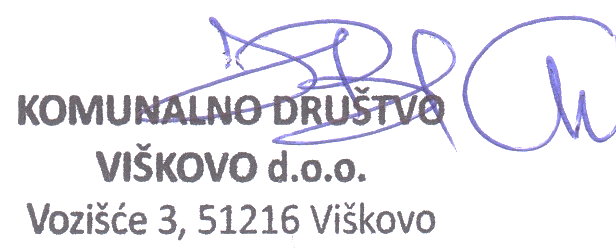 Dragan Blažević, dipl. ing. građ. PriDostaviti:Direktor, U spis